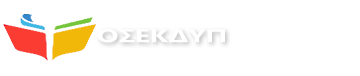 Ανδρέα Παπανδρέου 37, 15180 Μαρούσιhttp://www.osekdyp.gr	Εmail: omospondia@minedu.gov.grΑρ. πρωτ.: 74Μαρούσι, 20 -9 -2019ΠΡΟΣ :1. Σύλλογο Υπαλλήλων Κ.Υ. Υπ. Παιδείας2. Σύλλογο Διοικητικού Προσωπικού Ακαδημίας ΑθηνώνΣυνάδελφοι,Το Δ.Σ. της ΟΣΕΚΔΥΠ με ομόφωνη απόφασή του σας καλεί να συμμετέχετε στην 24ωρη Πανελλαδική Πανδημοσιοϋπαλληλική Απεργία που κήρυξε η ΑΔΕΔΥ  την Τρίτη 24 Σεπτεμβρίου 2019, με κεντρικό αίτημα την απόσυρση του αντεργατικού «αναπτυξιακού νομοσχεδίου».Στις 24 Σεπτεμβρίου 2019 απεργούμε και διαδηλώνουμε.Διεκδικούμε:Κάτω τα χέρια από το δικαίωμα στην απεργία και τη συλλογική δράση.Να μην περάσουν τα νέα αντεργατικά μέτρα και το «αναπτυξιακό νομοσχέδιο».Κατάργηση της τροπολογίας Αχτσιόγλου για το 50%+1 για τη λήψη απόφασης για απεργία και όλων των αντιαπεργιακών νόμων. Θα καταργήσουμε στην πράξη όλες τις αντισυνδικαλιστικές ρυθμίσεις.Να μην προωθηθούν τα σχέδια ιδιωτικοποίησης της κοινωνικής ασφάλισης.Αυξήσεις στους μισθούς και τις συντάξεις. Υπολογισμό της διετίας 2016 και 2017 στη μισθολογική εξέλιξη. Νέο μισθολόγιο για το 2020 που θα αποκαθιστά σταδιακά τα εισοδήματα, θα αίρει τις αδικίες και θα επαναφέρει το 13ο και 14ο μισθό.Κατάργηση του Νόμου Κατρούγκαλου (Ν. 4387/16) για το ασφαλιστικό και όλων των αντιασφαλιστικών – αντισυνταξιοδοτικών νόμων. Σταδιακή αποκατάσταση όλων των συντάξεων. Καμία ιδιωτικοποίηση της κοινωνικής ασφάλισης. Καθιέρωση συστήματος κοινωνικής ασφάλισης που θα εγγυάται αξιοπρεπή διαβίωση για τους συνταξιούχους, όπως ορίζει το Σύνταγμα.Προσλήψεις μόνιμου προσωπικού, για να καλυφθούν όλα τα οργανικά κενά (Παιδεία, Υγεία, Αυτοδιοίκηση, Ασφαλιστικά Ταμεία, Κοινωνικές Υπηρεσίες κτλ). Κατάργηση της ελαστικής, ενοικιαζόμενης και εκ περιτροπής εργασίας. Μόνιμη και σταθερή εργασία για όλους. Όχι στις απολύσεις συμβασιούχων συναδέλφων.Επέκταση, αύξηση και μη περικοπή από κανέναν εργαζόμενο του επιδόματος επικίνδυνης και ανθυγιεινής εργασίας, που το λαμβάνει σήμερα. Επέκταση του θεσμού των Βαρέων – ανθυγιεινών στο Δημόσιο με ευνοϊκές ρυθμίσεις στα όρια συνταξιοδότησης και το χρόνο εργασίας. Λήψη μέτρων Υγιεινής και Ασφάλειας στους εργασιακούς χώρους.Να σταματήσει η φορολογική επιδρομή και η καταλήστευση του εισοδήματός μας. Αφορολόγητο στα 12.000 ευρώ. Κατάργηση του ΕΝΦΙΑ. Μείωση των συντελεστών του ΦΠΑ στο 15%.Όχι στις ιδιωτικοποιήσεις δημοσίων οργανισμών, κοινωνικών υπηρεσιών και στην εμπορευματοποίηση των κοινωνικών αγαθών. Όχι στην εκχώρηση της δημόσιας περιουσίας στο Υπερταμείο. Αύξηση των κοινωνικών δαπανών για Υγεία, Παιδεία, ασφάλιση, κοινωνική προστασία και περιβάλλον.Κανένας πλειστηριασμός λαϊκής κατοικίας και περιουσίας, για τους εργαζόμενους που αποδεδειγμένα αδυνατούν να πληρώσουν.Κατάργηση όλων των μνημονιακών νόμων.ΟΛΕΣ ΚΑΙ ΟΛΟΙ ΣΤΗ ΣΥΓΚΕΝΤΡΩΣΗΠλατεία Κλαυθμώνος, ώρα 11:00πμΓια το Διοικητικό ΣυμβούλιοΓια το Διοικητικό Συμβούλιο                              Ο ΠΡΟΕΔΡΟΣΓΙΩΡΓΟΣ ΜΑΡΙΝΟΣΗ ΑΝΑΠΛ. ΓΕΝΙΚΗ ΓΡΑΜΜΑΤΕΑΣΒΑΣΙΛΙΚΗ ΚΑΡΚΑΝΗ 